ПРОЕКТ                                                                                                                                                                                                   Проект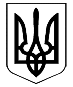 Коломийська районна державна адміністраціяКолегія районної державної адміністраціїРішеннявід ______________ 	                  м. Коломия			            №________Про виконання районноїцільової Програми «Теплий закладкультури Коломийського району» на 2016-2020 роки за 9 місяців 2016 рокуВпродовж  2016р.  в  закладах  культури  району  проведена  низка  організаційних  та  технічних  заходів,  спрямованих  на  ощадливе   використання  енергоносіїв  та  покращення  технічного  стану. Не зважаючи на те, що Програма «Теплий заклад культури Коломийського району» впродовж 9 місяців 2016 року не фінансувалася, спільними зусиллями обласної та районної влади, органів місцевого самоврядування, громад сіл та селищ завдання Програми по мірі можливості виконувалися.               З метою зміцнення матеріально-технічної бази закладів культури  проведено ремонти в 12 закладах. Проведено капітальний ремонт Будинку культури с. Матеївці; замінено віконні та дверні блоки на енергозберігаючі в закладах культури сіл Велика Кам’янка та Грушів; перекрито дах Будинку культури с. Ценява; проведено поточні ремонти в закладах культури сіл Іванівці, Спас Горішній, Назірна, Товмачик, П’ядики, Виноград, селища Отинія та школі мистецтв селища Гвіздець.          Постійно ведуться профілактичні роботи систем опалення, ремонтуються пічки; впроваджується тенденція переведення закладів на тверде паливо:                    в цьому році переведено клубні установи сіл Годи-Добровідка, Струпків,                смт. Гвіздець та бібліотека с. Грабич. Установи щорічно забезпечуються твердим паливом: на осінньо-зимовий період 2016/17 років придбано 19 куб. м дров на суму 17,5 тис. грн. і 15 т вугілля на суму 32,2 тис. грн. для Гвіздецької школи мистецтв та 47 куб. м дров на суму 15 тис. грн. для бібліотек району.        Враховуючи вищенаведене колегія районної державної адміністрації вирішила рекомендувати: Інформацію про виконання районної цільової Програми «Теплий заклад культури Коломийського району» за 9 місяців 2016 року взяти до відома.Відділу культури райдержадміністрації (Л. Федор):продовжувати роботу по виконанню районної цільової районної програми «Теплий заклад культури Коломийського району» на 2016-2020 роки з метою своєчасного виконання передбачених Програмою заходів;продовжувати роботи щодо збереження мережі закладів культури сіл, ефективного використання енергоресурсів, забезпечення належних умов дозвілля молоді та покращення умов праці працівників закладів культури;зміцнювати матеріально-технічну базу закладів культури району;проводити ремонтні роботи в закладах культури методом народної будови із залученням позабюджетних і благодійних коштів.Координацію роботи та узагальнення інформації щодо виконання рішення покласти на головного відповідального виконавця - відділ культури райдержадміністрації.Контроль за виконанням рішення покласти на заступника голови районної державної адміністрації Любов Михайлишин.Голова районноїдержавної адміністрації,голова колегії                                                                     Любомир ГлушковПОГОДЖЕНО:Заступник голови районної                          державної адміністрації                                ______________  Л. Михайлишин              «____»____________2016р.                         Керівник апаратурайдержадміністрації______________   М. Беркещук«____»____________2016р.Заступник керівника апарату - начальник юридичного відділу______________   М. Івашків«____»____________2016р.В.о. начальника фінансовогоуправління райдержадміністрації_________________Н. Данищук«____»____________2016р.Начальник загального відділуапарату райдержадміністрації_________________ Д. Вінтоняк«____»____________2016р.Завідувач  сектором контролю    апарату райдержадміністрації     _________________О. Коваленко    «____»____________2016р.      Начальник відділу культурирайдержадміністрації__________________Л. Федор«____»_____________2016р.Виконавець:Юрисконсульт відділу культурирайдержадміністрації______________Т. Петруніна«____»_____________2016р.